PR1.1 - Avis de projetTitre du projet :      Nom de l’initiateur du projet :      Avis de projetTitre du projet :      Nom de l’initiateur du projet :      Annexe IRésolution du conseil municipal Si cela est pertinent, insérez ci-dessous la résolution du conseil municipal dûment certifiée autorisant le ou les signataires de la demande à la présenter au ministre.Annexe IICaractéristiques du projetSi cela est pertinent, insérez ci-dessous les documents permettant de mieux cerner les caractéristiques du projet (plan, croquis, vue en coupe, etc.).Annexe IIIPlan de localisationInsérez une carte topographique ou cadastrale de localisation du projet et, s’il y a lieu, un plan de localisation des travaux ou des activités à une échelle adéquate indiquant notamment les infrastructures en place par rapport au site des travaux. Annexe IV5. DESCRIPTION PRÉLIMINAIRE DES PRINCIPAUX ENJEUX ET IMPACTS APPRÉHENDÉS DU PROJET SUR LE MILIEU RÉCEPTEURPréambule La sous-section 4 de la section II du chapitre IV du titre I de la Loi sur la qualité de l’environnement (LQE) oblige toute personne ou tout groupe à suivre la procédure d’évaluation et d’examen des impacts sur l’environnement (PEEIE) et à obtenir une autorisation du gouvernement avant d’entreprendre un projet visé par l’annexe I du Règlement relatif à l’évaluation et l’examen des impacts sur l’environnement de certains projets (REEIE) dont la réalisation est prévue dans le Québec méridional. La Loi concernant l’accélération de certains projets d’infrastructure (LACPI) a été sanctionnée le 11 décembre 2020. Celle-ci prévoit l’application d’une procédure accélérée d’évaluation et d’examen des impacts sur l’environnement (PAEEIE) pour les projets visés.Ainsi, quiconque a l’intention d’entreprendre la réalisation d’un projet d’infrastructure mentionné à l’annexe I de la LACPI et visé à l’article 31.1 de la LQE ainsi qu’à l’article 2 du REEIE doit déposer un avis écrit au ministre de l’Environnement et de la Lutte contre les changements climatiques en remplissant le formulaire « Avis de projet - PAEEIE » et en y décrivant la nature générale du projet. Cet avis permet au ministre de s’assurer que le projet est effectivement assujetti à la PAEEIE et, le cas échéant, de préparer une directive spécifique, ciblée sur les enjeux, indiquant la nature, la portée et l’étendue de l’étude d’impact que l’initiateur doit élaborer.Le formulaire « Avis de projet – PAÉEIE » permet de décrire les caractéristiques générales du projet. Il doit être rempli de façon claire et concise et l’information fournie doit se limiter aux éléments pertinents pour la bonne compréhension du projet, de ses impacts et des enjeux appréhendés. L’avis de projet sera publié dans le Registre des évaluations environnementales prévu à l’article 118.5.0.1 de la LQE. Sur la base de l’avis de projet et de la directive, toute personne, tout groupe ou toute municipalité pourra faire part au ministre, lors d’une période de consultation publique de 30 jours, de ses observations sur les enjeux que l’étude d’impact devrait aborder. Le ministre transmettra ensuite à l’initiateur du projet les observations et les enjeux soulevés dont la pertinence justifie qu’on les prenne en compte dans l’étude d’impact du projet. En vertu de l’article 43 de la LACPI, le ministre transmettra également à l’initiateur les enjeux qu’il a identifiés, y compris les enjeux signifiés par les experts gouvernementaux. Par ailleurs, en vertu, respectivement, des articles 118.5.0.1 de la LQE et 18 du REEIE, les observations soumises lors de la consultation publique ainsi que les avis produits par tout ministère ou organisme gouvernemental dans le cadre de la PAEEIE seront publiés au Registre des évaluations environnementales. Le formulaire « Avis de projet - PAEEIE » doit être accompagné du paiement prévu dans le système de tarification des demandes d’autorisations environnementales. Le détail des tarifs applicables est disponible à l’adresse électronique suivante : www.environnement.gouv.qc.ca/ministere/tarification/ministere.htm (cliquez sur le lien « Procédure d’évaluation environnementale, Québec méridional »). Ce paiement doit être fait à l’ordre du ministre des Finances selon les modalités énoncées à l’adresse électronique suivante : https://www.environnement.gouv.qc.ca/evaluations/tarification.htm. Il est à noter que le Ministère ne traitera pas la demande tant que ce paiement n’aura pas été reçu. Deux (2) copies papier et une copie électronique de l’avis de projet doivent être transmises aux adresses suivantes :Ministère de l’Environnement, de la Lutte contre les changements climatiques,de la Faune et des ParcsDirection générale de l’évaluation environnementale et stratégiqueÉdifice Marie-Guyart, 6e étage675, boul. René-Lévesque Est, boîte 83Québec (Québec)  G1R 5V7Téléphone : 418 521-3933Courriel : dgees-info@environnement.gouv.qc.ca Veuillez noter que si votre projet est soumis à la Directive sur la gestion des projets majeurs d’infrastructure publique, prise en vertu de la Loi sur les infrastructures publiques (chapitre I-8.3), l’autorisation d’élaborer le dossier d’affaires de ce projet doit avoir été obtenue du Conseil des ministres avant que le formulaire « Avis de projet - PAEEIE » ne soit déposé.Enfin, selon la nature du projet et son emplacement, le Ministère pourrait devoir consulter une ou des communautés autochtones au cours de l’évaluation environnementale. L’avis de projet alors déposé par l’initiateur est transmis à une ou des communautés autochtones afin d’amorcer la consultation. L’initiateur de projet sera avisé si son projet fait l’objet d’une consultation des communautés autochtones.Identification et coordonnées du demandeurIdentification et coordonnées du demandeur1.1 Identification de l’initiateur de projet1.1 Identification de l’initiateur de projetNom :      Nom :      Adresse municipale :      Adresse municipale :      Adresse postale (si différente de l’adresse municipale) :      Adresse postale (si différente de l’adresse municipale) :      Nom et fonction du ou des signataires autorisés à présenter la demande :      Nom et fonction du ou des signataires autorisés à présenter la demande :      Numéro de téléphone :        -    Numéro de téléphone (autre) :        -    Courrier électronique :      @     .     Courrier électronique :      @     .     1.2 Numéro de l’entreprise1.2 Numéro de l’entrepriseNuméro d’entreprise du Québec (NEQ) :      Numéro d’entreprise du Québec (NEQ) :      1.3 Résolution du conseil municipal1.3 Résolution du conseil municipalSi le demandeur est une municipalité, l’avis de projet contient la résolution du conseil municipal dûment certifiée autorisant le ou les signataires de la demande à la présenter au ministre. Ajoutez une copie de la résolution municipale à l’annexe I.  Si le demandeur est une municipalité, l’avis de projet contient la résolution du conseil municipal dûment certifiée autorisant le ou les signataires de la demande à la présenter au ministre. Ajoutez une copie de la résolution municipale à l’annexe I.  1.4 Identification du consultant mandaté par l’initiateur de projet (s’il y a lieu)1.4 Identification du consultant mandaté par l’initiateur de projet (s’il y a lieu)Nom :      Nom :      Adresse municipale :      Adresse municipale :      Adresse postale (si différente de l’adresse municipale) :      Adresse postale (si différente de l’adresse municipale) :      Numéro de téléphone :        -    Numéro de téléphone (autre) :        -    Courrier électronique :      @     .     Courrier électronique :      @     .     Description du mandat :      Description du mandat :      Présentation générale du projet2.1 Titre du projet Projet de … (construction/prolongement/élargissement/aménagement/etc.) de … (pont/route/autoroute/boulevard/transport collectif sur rail/etc.) sur le territoire de … (municipalité/municipalité régionale de comté/territoire non organisé).2.2 Article d’assujettissement du Règlement relatif à l’évaluation et l’examen des impacts sur l’environnement de certains projetsDans le but de vérifier l’assujettissement de votre projet, indiquez, selon vous, le ou les articles du Règlement relatif à l’évaluation et l’examen des impacts sur l’environnement de certains projets auxquels votre projet est assujetti et expliquez pourquoi (atteinte du seuil, par exemple).2.3 Confirmation de l’assujettissement du projet à la Loi concernant l’accélération de certains projets d’infrastructure Indiquez le numéro attribué au projet à l’annexe I de la Loi concernant l’accélération de certains projets d’infrastructure.2.4 Date de dépôt prévue de l’étude d’impactIndiquez la date de dépôt prévue de l’étude d’impact (pour faciliter la planification de certains préalables administratifs).2.5 Description sommaire du projet et des variantes de réalisationDécrivez sommairement le projet (longueur, largeur, quantité, superficie, etc.) et, pour chacune de ses phases (aménagement, construction, exploitation et, le cas échéant, fermeture), décrivez sommairement les principales caractéristiques de chacune des variantes du projet, les activités, les aménagements et les travaux prévus (déboisement, expropriation, dynamitage, remblayage, etc.). Si cela est pertinent, ajoutez à l’annexe II tous les documents permettant de mieux cerner les caractéristiques du projet (plan, croquis, vue en coupe, etc.).2.6 Objectifs et justification du projetMentionnez les principaux objectifs poursuivis et indiquez les raisons motivant la réalisation du projet.2.7 Activités connexesRésumez, s’il y a lieu, les activités connexes projetées par l’initiateur (exemple : aménagement de chemins d’accès, exploitation d’un banc d’emprunt, etc.) et tout autre projet susceptible d’influencer la conception du projet proposé.Le cas échéant, indiquez également les activités connexes qui doivent être réalisées par un tiers et les coordonnées de celui-ci.Localisation et calendrier de réalisation du projet3.1 Définition et localisation du projet et de ses activitésNom de la municipalité ou du territoire non organisé (TNO) où la réalisation du projet est prévue (indiquez si plusieurs municipalités ou TNO sont touchés par le projet) :Nom de la ou des municipalités régionales de comté (MRC) où la réalisation du projet est prévue :Précisez l’affectation territoriale indiquée dans le ou les schémas d’aménagement de la ou des MRC ou de la ou des communautés métropolitaines (zonage) :Coordonnées géographiques en degrés décimaux du point central du projet (pour les projets linéaires, fournissez les coordonnées du point de début et de fin du projet) :      Point central ou début du projet :               Latitude :              Longitude :          Point de fin du projet (si applicable) :         Latitude :              Longitude :       3.2 Description axée sur les composantes valorisées de l’environnement du site visé par le projetDécrivez les principales composantes des milieux biophysique et humain (composantes valorisées de l’environnement (CVE) susceptibles d’être touchées par le projet. Il est à noter qu’une composante valorisée de l’environnement est un élément ayant une importance scientifique, sociale, culturelle, économique, historique, archéologique ou esthétique.   Indiquez, s’il y a lieu, le statut de propriété des terrains où la réalisation du projet est prévue ainsi que les principales particularités du site : zonage, espace disponible, milieux sensibles, humides ou hydriques, compatibilité avec les usages actuels, disponibilité des services, topographie, présence de bâtiments, etc. NOTE : L’annexe IV du présent document contient un tableau qui vous permet de mettre en relation les CVE identifiées ainsi que les renseignements requis dans la section 5 (les activités du projet, les changements induits sur les CVE, les enjeux et les impacts). Nous vous en recommandons fortement l’utilisation. Si votre intention est d’utiliser ce tableau, veuillez reporter les CVE dans la première colonne. 3.3 Calendrier de réalisationFournissez le calendrier de réalisation (période prévue et durée estimée de chacune des étapes du projet) en tenant compte du temps requis pour la préparation de l’étude d’impact et pour le déroulement de la procédure. Indiquez la date de dépôt de l’étude d’impact. Précisez également si les saisons peuvent avoir une influence sur le début, le cours ou la fin des travaux (si certaines étapes ou certains travaux ne peuvent être effectués qu’à certaines périodes de l’année).3.4 Plan de localisationAjoutez à l’annexe III une carte topographique ou cadastrale de localisation du projet et, s’il y a lieu, un plan de localisation des travaux ou des activités à une échelle adéquate indiquant notamment les infrastructures en place par rapport au site des travaux. Activités d’information et de consultation du public et des communautés autochtones, 4.1 Activités d’information et de consultation réalisées Le cas échéant, mentionnez les modalités relatives aux activités d’information et de consultation du public réalisées dans le cadre de la conception du projet (méthodes utilisées, nombre de participants et milieux représentés), dont celles réalisées auprès des communautés autochtones concernées. Indiquez les préoccupations soulevées et expliquez la manière dont elles sont prises en compte dans la conception du projet et de quelle façon une rétroaction a été effectuée auprès des participants consultés. 4.2 Activités d’information et de consultation envisagées au cours de la réalisation de l’étude d’impact sur l’environnementMentionnez les modalités relatives aux activités d’information et de consultation du public prévues au cours de la réalisation de l’étude d’impact sur l’environnement, dont celles envisagées auprès des communautés autochtones concernées.Description préliminaire des principaux enjeux et impacts appréhendés du projet sur le milieu récepteurNOTE : Vous avez la possibilité de remplir le tableau de l’annexe IV pour les questions 5.1 à 5.4 plutôt que les cases 5.1 à 5.4.5.1 Description des activités du projet susceptibles de modifier les composantes valorisées de l’environnementDécrivez sommairement, selon votre connaissance actuelle du projet, les interactions entre chacune des composantes valorisées de l’environnement et les activités du projet afin de mettre en relief les activités qui sont susceptibles d’entraîner la modification de ces composantes (les sources d’impact).5.2 Description des changements induits par chacune des activités du projet sur les composantes valorisées de l’environnementDécrivez sommairement, selon votre connaissance actuelle du projet, les changements induits par les activités sur les composantes valorisées de l’environnement (les modifications).5.3 Description des principaux enjeux du projet Pour les phases d’aménagement, de construction, d’exploitation et, le cas échéant, de fermeture, décrivez sommairement les principaux enjeux du projet liés à chacune des composantes.5.4 Description des principaux impacts appréhendés de la modification des composantes valorisées de l’environnement sur les enjeux Pour les phases d’aménagement, de construction, d’exploitation et, le cas échéant, de fermeture, décrivez sommairement les impacts appréhendés de la modification des composantes valorisées de l’environnement sur les enjeux. Émission de gaz à effet de serre6.1 Émission de gaz à effet de serre Mentionnez si le projet est susceptible d’entraîner l’émission de gaz à effet de serre et, si oui, lesquels. Décrivez sommairement les principales sources d’émission projetées aux différentes phases de réalisation du projet.Autres renseignements pertinents7.1 Autres renseignements pertinents Inscrivez tout autre renseignement jugé nécessaire à une meilleure compréhension du projet.DECLARATION ET SIGNATURE8.1 Déclaration et signatureJe déclare que :les documents et renseignements fournis dans le présent avis de projet sont, à ma connaissance, exacts.Toute fausse déclaration peut entraîner des sanctions en vertu de la LQE. Tous les renseignements fournis feront partie intégrante de la demande et seront publiés au Registre des évaluations environnementales.Prénom et nom :Signature :Date :3.2 Description axée sur les composantes valorisées de l’environnement du site visé par le projet5.1 Description des activités susceptibles de modifier les composantes valorisées de l’environnement5.2 Description des changements induits par chacune des activités du projet sur les composantes valorisées de l’environnement5.3 Description des principaux enjeux du projet5.4 Description des principaux impacts appréhendés de la modification des composantes valorisées de l’environnement sur les enjeuxInscrivez les principales composantes des milieux biophysique et humain (composantes valorisées de l’environnement (CVE) susceptibles d’être affectées par le projet.Décrivez sommairement, selon votre connaissance actuelle du projet, les interactions entre chacune des composantes valorisées de l’environnement et les activités du projet afin de mettre en relief les activités qui sont susceptibles d’entraîner la modification de ces composantes (les sources d’impact).Décrivez sommairement, selon votre connaissance actuelle du projet, les changements induits par les activités sur les composantes valorisées de l’environnement (les modifications).Pour les phases d’aménagement, de construction, d’exploitation et, le cas échéant, de fermeture, décrivez sommairement les principaux enjeux du projet liés à chacune des composantes.Pour les phases d’aménagement, de construction, d’exploitation et, le cas échéant, de fermeture, décrivez sommairement les impacts appréhendés de la modification des composantes valorisées de l’environnement sur les enjeux. Milieu biophysiqueMilieu biophysiqueMilieu biophysiqueMilieu biophysiqueMilieu biophysiqueMilieu humainMilieu humainMilieu humainMilieu humainMilieu humain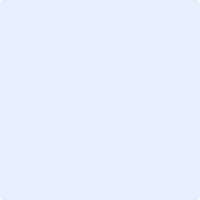 